	Fiche de description d’un projet 	Fiche voor de beschrijving van 	een project 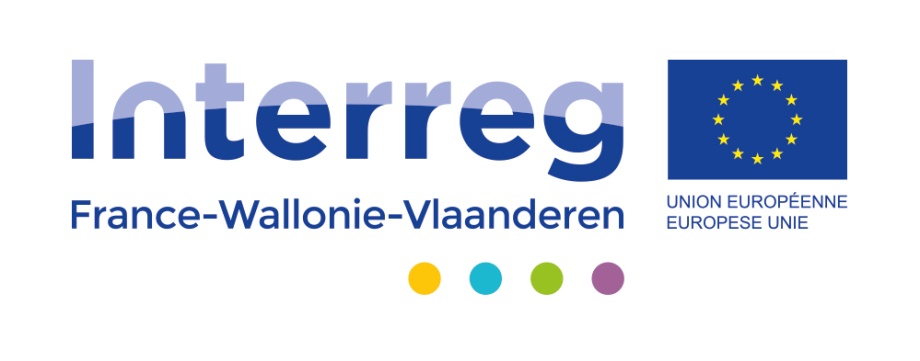 Version du 16 juin 2016Versie van 16 juni 2016Avec le soutien du Fonds européen de développement régionalMet steun van het Europees Fonds voor Regionale OntwikkelingPROGRAMME TRANSFRONTALIERInterreg « Coopération territoriale européenne »France - Wallonie – VlaanderenGRENSOVERSCHRIJDEND PROGRAMMAInterreg “ Europese territoriale samenwerking “France-Wallonie-VlaanderenFICHE DE DESCRIPTION D’UN PROJETFICHE VOOR DE BESCHRIJVING VAN EEN PROJECTIl est vivement recommandé de remplir le présent formulaire en s’appuyant sur les éléments de votre pré-projet, la notice d’explication et sur les différentes pièces de la boîte à outils du programme.Het wordt sterk aanbevolen om u bij het invullen van dit formulier te baseren op de elementen uit het projectconcept, de toelichtende nota en de diverse documenten van de instrumentendoos van het programma.Onglet 1 – Informations généralesTabblad 1 – Algemene informatieTitre du projet / Titel van het project:Acronyme (20 caractères) / Acroniem (20 tekens) :Thématique / Priorité (ne cocher qu’une seule case)Thematiek / Prioriteit (slechts één vakje aanvinken)Onglet 2 – Opérateur Chef de FileTabblad 2 – ProjectleiderOnglet 3 – Opérateurs partenaires et associésTabblad 3 – Beoogde projectpartnerOnglet 4 – Antécédent du projet et synergiesTabblad 4 – Voorgeschiedenis van het project en synergieënÉvolution(s) du nouveau projet présenté dans le cadre d’INTERREG France-Wallonie-Vlaanderen (notamment en termes de partenariat, de zone géographique, de thématique, d’objectifs poursuivis,…) : (2500 caractères)Evolutie van het nieuwe project dat voorgesteld wordt in het kader van Interreg France-Wallonie-Vlaanderen (meer bepaald op het vlak van partnerschap, de geografische zone, de thema’s, de beoogde doelstellingen,…): (2500 tekens)Le projet prévoit-il de développer des synergies avec d’autres projets FWVL, projets d’autres programmes ou fonds ? Si oui, veuillez préciser lesquels. (2500 caractères)Plant het project om synergieën uit te bouwen met andere FWVL-projecten, projecten van andere programma’s of fondsen? Indien ja, geef aan welke. (2500 tekens)Onglet 1 - RésuméTabblad 1 – Overzicht Résumé du projetVeuillez présenter brièvement le projet. Indiquez clairement les défis relevés, les actions prévues, les résultats et produits principaux escomptés et expliquez la valeur ajoutée de la coopération.

Ce résumé sera utilisé pour mettre en avant le projet sur le site internet du Programme via une rubrique spécifique dédicacée aux projets acceptés. (2500 caractères)Samenvatting van het projectGelieve het project kort voor te stellen. Geef duidelijk de aangegane uitdagingen, de voorziene activiteiten en de verwachte voornaamste resultaten en producten aan en verklaar de meerwaarde van de samenwerking.

Deze samenvatting zal gebruikt worden om het project in de kijker te zetten op de website van het programma via een specifieke rubriek die voorbehouden is voor aanvaarde projecten. (2500 tekens)Onglet 2 - DescriptionTabblad 2 – Beschrijving DESCRIPTION GENERALE DU PROJET / ALGEMENE BESCHRIJVING VAN HET PROJECTPertinence transfrontalière du projet / Grensoverschrijdend belang van het projectConstat / Vaststelling (2500 caractères / 2500 tekens)Veuillez décrire le problème ou besoins et enjeux transfrontaliers auxquels votre projet répond et justifier son intérêt pour le domaine couvert par le programme. Gelieve te beschrijven aan welk probleem of aan welke grensoverschrijdende behoeftes en belangen uw project werkt en te rechtvaardigen op welke manier uw project relevant is voor het programma. Réponse / Antwoord (5000 caractères / 5000 tekens)Veuillez décrire comment le projet compte résoudre le problème ou relever le défi décrit précédemment. Dans quelle mesure il contribue à atteindre les objectifs stratégiques du programme de coopération ?Gelieve te beschrijven hoe het project dit probleem of deze uitdaging zal oplossen. In welke mate draagt het bij tot het behalen van de strategische doelstellingen van het samenwerkingsprogramma?Plus-value transfrontalière / Grensoverschrijdende meerwaarde (2500 caractères / 2500 tekens)Pourquoi une coopération transfrontalière est-elle nécessaire pour atteindre les objectifs identifiés par le projet ?  Waarom is er een grensoverschrijdende samenwerking nodig voor dit project? Partenariat / Partnerschap (2500 caractères / 2500 tekens)En quoi le partenariat proposé est-il pertinent pour mettre en œuvre ce projet. Quels sont les apports de chaque partenaire à l’initiative de coopération transfrontalière ?Op welke manier is het voorgestelde samenwerkingsverband relevant om dit project uit te werken? Wat kan elke partner bijdragen tot het grensoverschrijdende samenwerkingsinitiatief?Innovation / Innovatie (2500 caractères / 2500 tekens)En quoi ce projet va au-delà de ce qui se fait, quelle est la plus value en matière d’innovation apportée par le projet et ses actions ?Waarin gaat dit project verder dan de bestaande praktijken? Wat is op vlak van innovatie de meerwaarde aangebracht door de activiteiten van het project?Onglet 3 – Modules de travailTabblad 3 – Geplande werkpakketten Définir au maximum 7 modules de travail. Deux modules de travail sont obligatoires :1) Gestion du projet,2) Activités de Communication.Maximum 7 werkpakketten definiëren. Twee werkpakketten zijn verplicht:ProjectbeheerCommunicatieOnglet 4 - IndicateursTabblad 4 – Indicateurs - Indicatoren Onglet 5 – Public-cibleTabblad 5 – Cible / DoelpubliekVeuillez préciser le public-cible de votre projet. travailler par module de travail si nécessaire (optionnel). (2500 caractères)Gelieve het doelpubliek van uw project aan te geven. Werk indien nodig per gepland werkpakket (optioneel). (2500 tekens)Onglet 6 - ZonesTabblad 6 – ZonesListe des arrondissements éligibles couverts par le projet / Zones waarop het project een impact heeftOnglet 7 - PérennitéTabblad 7 – BestendigingPERENNITE DU PARTENARIAT ET DISSEMINATION DES RESULTATS DU PROJET / BESTENDIGING VAN DE SAMENWERKING EN VERSPREIDING VAN DE RESULTATEN VAN HET PROJECTVeuillez décrire les mesures concrètes à appliquer pendant et après la mise en œuvre du projet permettant de garantir et ou de renforcer la pérennité du partenariat. Gelieve de concrete maatregelen te beschrijven die tijdens en na de uitvoering van het project getroffen zullen worden om de bestendiging van de samenwerking te verzekeren en/of versterken. (1500 caractères / 1500 tekens)Dans quelle mesure sera-t-il possible de disséminer les résultats à d’autres organisations (régions, pays) ne participant pas au partenariat actuel ? In welke mate zal het mogelijk zijn om de resultaten te verspreiden naar andere organisaties (regio’s, landen) die niet deelnemen aan de huidige samenwerking?	(1500 caractères / 1500 tekens)Onglet 8 – Principes horizontauxTabblad 8 – Horizontale principesEgalité des chances : effet neutre, effet positif, potentiellement négatifGelijke kansen: neutraal, positief, potentieel negatief effectJustification : (2500 caractères)Motivering: (2500 tekens)Développement durable – environnement : effet neutre, effet positif, potentiellement négatifDuurzame ontwikkeling - milieu: neutraal, positief, potentieel negatief effectJustification : (2500 caractères)Motivering: (2500 tekens)Votre projet contribue-t-il à l’amélioration du bilinguisme (français/néerlandais)? Draagt uw project bij tot de verbetering van de tweetaligheid (Frans/Nederlands)?Non / NeenOui : précisez (2500 caractères)/ Ja : verduidelijk (2500 tekens)Onglet 9 – Fichiers annexesTabblad 9 – Bijgevoegde bestandenPour compléter l’introduction de votre projet, vous pouvez envoyer des annexes sous forme de fichiers (PDF, Word, Excel, …).Om de invoer van uw project aan te vullen kunt u bijlagen versturen in de vorm van (PFD, Word, Excel …) bestanden.Aperçu du budget général : tableau de synthèse provenant de l’application de gestion.Overzicht van het algemeen budget: samenvattende tabel van de beheersapplicatiePARTIE 1 – INFORMATIONS GENERALESDEEL 1 – ALGEMENE INFORMATIE Date prévisionnelle de démarrageVoorziene aanvangsdatum Date prévisionnelle de clôtureVoorziene einddatumEntité juridique / Juridische entiteit Forme juridique / Juridische vormVersant / GebiedsdeelSituation géographique de l’opérateur : choisir un seul arrondissement ci-dessous ou remplir hors zone / Geografische zone van de projectpartner: kies hieronder één arrondissement of vul de locatie in bij 'Buiten de zone'Adresse / AdresNuméro / NummerCode postal / PostcodeVille / StadPays / LandTél. / Telefoon FaxGSMSite web / WebsiteAdresse (2) / Adres (2)Numéro (2) / Nummer (2)Code postal (2) / Postcode (2)Ville (2) / Stad (2)Pays (2) / Land (2)Assujetti à la TVA / Btw-plichtigNuméro de TVA / Btw-nummerNuméro compte FEDER (IBAN) / IBANResponsable juridique / Juridische verantwoordelijkeSélectionner une personne existante / Een bestaande persoon selecterenOU ajouter une nouvelle personne / OF een nieuwe persoon toevoegenCivilité / AanspreekvormNom / NaamPrénom / VoornaamFonction / Functiee-mail / E-mailadresLangue / TaalResponsable du projet Verantwoordelijke voor het projectSélectionner une personne existante / Een bestaande persoon selecterenOU ajouter une nouvelle personne / OF een nieuwe persoon toevoegenCivilité / AanspreekvormNom / NaamPrénom / VoornaamFonction / Functiee-mail / E-mailadresLangue / TaalResponsable financierFinanciële verantwoordelijkeSélectionner une personne existante / Een bestaande persoon selecterenOU ajouter une nouvelle personne / OF een nieuwe persoon toevoegenCivilité / AanspreekvormNom / NaamPrénom / VoornaamFonction / Functiee-mail / E-mailadresLangue / TaalAutre collaborateur (1–3) Andere medewerker (1-3)Sélectionner une personne existante / Een bestaande persoon selecterenOU ajouter une nouvelle personne / OF een nieuwe persoon toevoegenCivilité / AanspreekvormNom / NaamPrénom / VoornaamFonction / Functiee-mail / E-mailadresLangue / TaalQuelles compétences et expérience de l’opérateur sont intéressantes pour le projet ? (2500 caractères) Welke competenties en welke ervaringen van de projectpartner zijn voor het project interessant? (2500 tekens)Entité juridique / Juridische entiteit Type / SoortCatégorie / CategorieForme juridique / Juridische vormVersant / GebiedsdeelSituation géographique de l’opérateur : choisir un seul arrondissement ci-dessous ou remplir hors zone / Geografische zone van de projectpartner: kies hieronder één arrondissement of vul de locatie in bij 'Buiten de zone'Adresse / AdresNuméro / NummerCode postal / PostcodeVille / StadPays / LandTél. / Telefoon FaxGSMSite web / WebsiteAdresse (2) / Adres (2)Numéro (2) / Nummer (2)Code postal (2) / Postcode (2)Ville (2) / Stad (2)Pays (2) / Land (2)Assujetti à la TVA / Btw-plichtigNuméro de TVA / Btw-nummerNuméro de compte FEDER (IBAN)IBANResponsable juridiqueJuridische verantwoordelijkeSélectionner une personne existante / Een bestaande persoon selecterenOU ajouter une nouvelle personne / OF een nieuwe persoon toevoegenCivilité / AanspreekvormNom / NaamPrénom / VoornaamFonction / Functiee-mail / E-mailadresLangue / TaalResponsable du projet Verantwoordelijke voor het projectSélectionner une personne existante / Een bestaande persoon selecterenOU ajouter une nouvelle personne / OF een nieuwe persoon toevoegenCivilité / AanspreekvormNom / NaamPrénom / VoornaamFonction / Functiee-mail / E-mailadresLangue / TaalResponsable financier Financiële verantwoordelijkeSélectionner une personne existante / Een bestaande persoon selecterenOU ajouter une nouvelle personne / OF een nieuwe persoon toevoegenCivilité / AanspreekvormNom / NaamPrénom / VoornaamFonction / Functiee-mail / E-mailadresLangue / TaalAutre collaborateur (1-3) / Andere medewerker (1-3)Sélectionner une personne existante / Een bestaande persoon selecterenOU ajouter une nouvelle personne / OF een nieuwe persoon toevoegenCivilité / AanspreekvormNom / NaamPrénom / VoornaamFonction / Functiee-mail / E-mailadresLangue / TaalQuelles compétences et expérience de l’opérateur sont intéressantes pour le projet ? (2500 caractères) Chef de file : justification du choix de l’opérateur et  expérience en coordinationWelke competenties en welke ervaringen van de projectpartner zijn voor het project interessant? (2500 tekens)Programme INTERREG IV FWVL / het INTERREG IV -programma FWVLAutres programmes INTERREG / Andere INTERREG programma’sAutres fonds Européens (2014-2020) / Andere Europese fondsen (2014-2020)Le projet proposé au financement d’INTERREG France-Wallonie-Vlaanderen s’inscrit-il totalement ou partiellement dans la continuité d’un projet financé dans le cadre de ...Vormt het project dat wordt voorgedragen voor financiering door Interreg France-Wallonie-Vlaanderen geheel of gedeeltelijk een vervolg op een project dat kadert in ... Oui / Ja Non / Neen Oui / JaNon / Neen Oui / JaNon / Neen(1) Si oui, intitulé(s) du/des  projet(s) financé(s) (500 caractères) / Zo ja, benaming(en) van het / de project(en) dat / die gefinancierd werd(en) (500 tekens).(2) Si oui, intitulé(s) du / des programme(s) INTERREG et du/des  projet(s) financé(s) (500 caractères) / Zo ja, benaming(en) van het/de INTERREG-programma(‘s) en van het / de project(en) dat / die gefinancierd werd(en) (500 tekens).(3) Si oui, intitulé(s) du/des Fond(s) Européen(s) et du/des  projet(s) financé(s) (500 caractères) / Zo ja, benaming(en) van het/de Europese fonds(en)en van het / de project(en) dat / die gefinancierd werd(en) (500 tekens).PARTIE 2 – PRESENTATION DU PROJETDEEL 2 – VOORSTELLING VAN HET PROJECTN°du MT Nr. WPIntitulé / Benaming Date de début Startdatum WPDate fin du MT / Datum waarop WP eindigt1Gestion de projet / ProjectbeheerRemplissage auto date début projetAutomatische invulling startdatum projectRemplissage auto date fin projetAutomatische invulling afsluitdatum projectResponsable / Verantwoordelijke:Responsable / Verantwoordelijke:Responsable / Verantwoordelijke:Responsable / Verantwoordelijke:Décrire comment se dérouleront les modalités d’organisation, de gestion et de mise en œuvre envisagées pour une coordination efficace du projet. Beschrijf hoe de organisatie, het beheer en de uitwerking die beoogd worden voor een efficiënte coördinatie van de portefeuille zullen verlopen.Décrire comment se dérouleront les modalités d’organisation, de gestion et de mise en œuvre envisagées pour une coordination efficace du projet. Beschrijf hoe de organisatie, het beheer en de uitwerking die beoogd worden voor een efficiënte coördinatie van de portefeuille zullen verlopen.Décrire comment se dérouleront les modalités d’organisation, de gestion et de mise en œuvre envisagées pour une coordination efficace du projet. Beschrijf hoe de organisatie, het beheer en de uitwerking die beoogd worden voor een efficiënte coördinatie van de portefeuille zullen verlopen.Décrire comment se dérouleront les modalités d’organisation, de gestion et de mise en œuvre envisagées pour une coordination efficace du projet. Beschrijf hoe de organisatie, het beheer en de uitwerking die beoogd worden voor een efficiënte coördinatie van de portefeuille zullen verlopen.(2500 caractère / 2500 tekens) (2500 caractère / 2500 tekens) (2500 caractère / 2500 tekens) (2500 caractère / 2500 tekens) Veuillez décrire en détail les activités de ce module de travail (max. 5) Gelieve de activiteiten van dit werkpakket in detail te beschrijven Veuillez décrire en détail les activités de ce module de travail (max. 5) Gelieve de activiteiten van dit werkpakket in detail te beschrijven Veuillez décrire en détail les activités de ce module de travail (max. 5) Gelieve de activiteiten van dit werkpakket in detail te beschrijven Veuillez décrire en détail les activités de ce module de travail (max. 5) Gelieve de activiteiten van dit werkpakket in detail te beschrijven Activité 1 : intitulé, description, liste des partenaires impliqués à cocher / Activiteit 1: benaming, beschrijving, betrokken partnersActivité 2 : intitulé, description, liste des partenaires impliqués à cocher / Activiteit 2: benaming, beschrijving, betrokken partnersActivité 3 : intitulé, description, liste des partenaires impliqués à cocher / Activiteit 2: benaming, beschrijving, betrokken partnersActivité 4 : intitulé, description, liste des partenaires impliqués à cocher / Activiteit 2: benaming, beschrijving, betrokken partnersActivité 5 : intitulé, description, liste des partenaires impliqués à cocher / Activiteit 2: benaming, beschrijving, betrokken partners (1500 caractères par activité / 1500 tekens per activiteit)Activité 1 : intitulé, description, liste des partenaires impliqués à cocher / Activiteit 1: benaming, beschrijving, betrokken partnersActivité 2 : intitulé, description, liste des partenaires impliqués à cocher / Activiteit 2: benaming, beschrijving, betrokken partnersActivité 3 : intitulé, description, liste des partenaires impliqués à cocher / Activiteit 2: benaming, beschrijving, betrokken partnersActivité 4 : intitulé, description, liste des partenaires impliqués à cocher / Activiteit 2: benaming, beschrijving, betrokken partnersActivité 5 : intitulé, description, liste des partenaires impliqués à cocher / Activiteit 2: benaming, beschrijving, betrokken partners (1500 caractères par activité / 1500 tekens per activiteit)Activité 1 : intitulé, description, liste des partenaires impliqués à cocher / Activiteit 1: benaming, beschrijving, betrokken partnersActivité 2 : intitulé, description, liste des partenaires impliqués à cocher / Activiteit 2: benaming, beschrijving, betrokken partnersActivité 3 : intitulé, description, liste des partenaires impliqués à cocher / Activiteit 2: benaming, beschrijving, betrokken partnersActivité 4 : intitulé, description, liste des partenaires impliqués à cocher / Activiteit 2: benaming, beschrijving, betrokken partnersActivité 5 : intitulé, description, liste des partenaires impliqués à cocher / Activiteit 2: benaming, beschrijving, betrokken partners (1500 caractères par activité / 1500 tekens per activiteit)Activité 1 : intitulé, description, liste des partenaires impliqués à cocher / Activiteit 1: benaming, beschrijving, betrokken partnersActivité 2 : intitulé, description, liste des partenaires impliqués à cocher / Activiteit 2: benaming, beschrijving, betrokken partnersActivité 3 : intitulé, description, liste des partenaires impliqués à cocher / Activiteit 2: benaming, beschrijving, betrokken partnersActivité 4 : intitulé, description, liste des partenaires impliqués à cocher / Activiteit 2: benaming, beschrijving, betrokken partnersActivité 5 : intitulé, description, liste des partenaires impliqués à cocher / Activiteit 2: benaming, beschrijving, betrokken partners (1500 caractères par activité / 1500 tekens per activiteit)Présenter les procédures et instruments de suivi, de monitoring et d’évaluation envisagés pour vérifier l’état d’avancement coordonné du projet et pour intervenir efficacement en cas de retard et/ou d’écart par rapport aux objectifs fixés. (2500 caractères)Stel de procedures en instrumenten voor de beoogde follow-up, monitoring en evaluatie voor om de gecoördineerde stand van zaken van de portefeuille te controleren en om efficiënt tussen te komen in geval van vertraging en/of afwijking ten opzichte van de vastgelegde doelstellingen. (2500 tekens)Présenter les procédures et instruments de suivi, de monitoring et d’évaluation envisagés pour vérifier l’état d’avancement coordonné du projet et pour intervenir efficacement en cas de retard et/ou d’écart par rapport aux objectifs fixés. (2500 caractères)Stel de procedures en instrumenten voor de beoogde follow-up, monitoring en evaluatie voor om de gecoördineerde stand van zaken van de portefeuille te controleren en om efficiënt tussen te komen in geval van vertraging en/of afwijking ten opzichte van de vastgelegde doelstellingen. (2500 tekens)Présenter les procédures et instruments de suivi, de monitoring et d’évaluation envisagés pour vérifier l’état d’avancement coordonné du projet et pour intervenir efficacement en cas de retard et/ou d’écart par rapport aux objectifs fixés. (2500 caractères)Stel de procedures en instrumenten voor de beoogde follow-up, monitoring en evaluatie voor om de gecoördineerde stand van zaken van de portefeuille te controleren en om efficiënt tussen te komen in geval van vertraging en/of afwijking ten opzichte van de vastgelegde doelstellingen. (2500 tekens)Présenter les procédures et instruments de suivi, de monitoring et d’évaluation envisagés pour vérifier l’état d’avancement coordonné du projet et pour intervenir efficacement en cas de retard et/ou d’écart par rapport aux objectifs fixés. (2500 caractères)Stel de procedures en instrumenten voor de beoogde follow-up, monitoring en evaluatie voor om de gecoördineerde stand van zaken van de portefeuille te controleren en om efficiënt tussen te komen in geval van vertraging en/of afwijking ten opzichte van de vastgelegde doelstellingen. (2500 tekens)Implication des partenaires. Quels partenaires seront impliqués dans les activités de ce module de travail ? Qui fera quoi ? Comment vont-ils coopérer ? (2500 caractères)Betrokkenheid van de partners. Welke partners zullen betrokken worden bij de activiteiten van dit werkpakket? Wie zal wat doen? Hoe zullen ze samenwerken? (2500 tekens)Implication des partenaires. Quels partenaires seront impliqués dans les activités de ce module de travail ? Qui fera quoi ? Comment vont-ils coopérer ? (2500 caractères)Betrokkenheid van de partners. Welke partners zullen betrokken worden bij de activiteiten van dit werkpakket? Wie zal wat doen? Hoe zullen ze samenwerken? (2500 tekens)Implication des partenaires. Quels partenaires seront impliqués dans les activités de ce module de travail ? Qui fera quoi ? Comment vont-ils coopérer ? (2500 caractères)Betrokkenheid van de partners. Welke partners zullen betrokken worden bij de activiteiten van dit werkpakket? Wie zal wat doen? Hoe zullen ze samenwerken? (2500 tekens)Implication des partenaires. Quels partenaires seront impliqués dans les activités de ce module de travail ? Qui fera quoi ? Comment vont-ils coopérer ? (2500 caractères)Betrokkenheid van de partners. Welke partners zullen betrokken worden bij de activiteiten van dit werkpakket? Wie zal wat doen? Hoe zullen ze samenwerken? (2500 tekens)N°du MT Nr. WPIntitulé du MT / Benaming Date de début AanvangsdatumDate de fin du MT  Einddatum2Activités de communication projet et programme/Communicatieactiviteiten(sélection dans calendrier)(selecteer in de kalender) (sélection dans calendrier)(selecteer in de kalender)Responsable / Verantwoordelijke:Responsable / Verantwoordelijke:Responsable / Verantwoordelijke:Responsable / Verantwoordelijke:Description synthétique de l’action en insistant sur la mise en œuvre transfrontalière. En ce qui concerne la communication envisagée, il convient de présenter la mise en œuvre et le calendrier des actions de communication.Beschrijf de strategie en de algemene doelstellingen van dit werkpakketDescription synthétique de l’action en insistant sur la mise en œuvre transfrontalière. En ce qui concerne la communication envisagée, il convient de présenter la mise en œuvre et le calendrier des actions de communication.Beschrijf de strategie en de algemene doelstellingen van dit werkpakketDescription synthétique de l’action en insistant sur la mise en œuvre transfrontalière. En ce qui concerne la communication envisagée, il convient de présenter la mise en œuvre et le calendrier des actions de communication.Beschrijf de strategie en de algemene doelstellingen van dit werkpakketDescription synthétique de l’action en insistant sur la mise en œuvre transfrontalière. En ce qui concerne la communication envisagée, il convient de présenter la mise en œuvre et le calendrier des actions de communication.Beschrijf de strategie en de algemene doelstellingen van dit werkpakket(2500 caractère / 2500 tekens) (2500 caractère / 2500 tekens) (2500 caractère / 2500 tekens) (2500 caractère / 2500 tekens) Veuillez décrire en détail les activités de ce module de travail (max. 5) Gelieve de activiteiten van dit werkpakket in detail te beschrijven Veuillez décrire en détail les activités de ce module de travail (max. 5) Gelieve de activiteiten van dit werkpakket in detail te beschrijven Veuillez décrire en détail les activités de ce module de travail (max. 5) Gelieve de activiteiten van dit werkpakket in detail te beschrijven Veuillez décrire en détail les activités de ce module de travail (max. 5) Gelieve de activiteiten van dit werkpakket in detail te beschrijven Activité 1 : intitulé, description, liste des partenaires impliqués à cocher / Activiteit 1: benaming, beschrijving, betrokken partnersActivité 2 : intitulé, description, liste des partenaires impliqués à cocher / Activiteit 2: benaming, beschrijving, betrokken partnersActivité 3 : intitulé, description, liste des partenaires impliqués à cocher / Activiteit 2: benaming, beschrijving, betrokken partnersActivité 4 : intitulé, description, liste des partenaires impliqués à cocher / Activiteit 2: benaming, beschrijving, betrokken partnersActivité 5 : intitulé, description, liste des partenaires impliqués à cocher / Activiteit 2: benaming, beschrijving, betrokken partners (1500 caractères par activité / 1500 tekens per activiteit)Activité 1 : intitulé, description, liste des partenaires impliqués à cocher / Activiteit 1: benaming, beschrijving, betrokken partnersActivité 2 : intitulé, description, liste des partenaires impliqués à cocher / Activiteit 2: benaming, beschrijving, betrokken partnersActivité 3 : intitulé, description, liste des partenaires impliqués à cocher / Activiteit 2: benaming, beschrijving, betrokken partnersActivité 4 : intitulé, description, liste des partenaires impliqués à cocher / Activiteit 2: benaming, beschrijving, betrokken partnersActivité 5 : intitulé, description, liste des partenaires impliqués à cocher / Activiteit 2: benaming, beschrijving, betrokken partners (1500 caractères par activité / 1500 tekens per activiteit)Activité 1 : intitulé, description, liste des partenaires impliqués à cocher / Activiteit 1: benaming, beschrijving, betrokken partnersActivité 2 : intitulé, description, liste des partenaires impliqués à cocher / Activiteit 2: benaming, beschrijving, betrokken partnersActivité 3 : intitulé, description, liste des partenaires impliqués à cocher / Activiteit 2: benaming, beschrijving, betrokken partnersActivité 4 : intitulé, description, liste des partenaires impliqués à cocher / Activiteit 2: benaming, beschrijving, betrokken partnersActivité 5 : intitulé, description, liste des partenaires impliqués à cocher / Activiteit 2: benaming, beschrijving, betrokken partners (1500 caractères par activité / 1500 tekens per activiteit)Activité 1 : intitulé, description, liste des partenaires impliqués à cocher / Activiteit 1: benaming, beschrijving, betrokken partnersActivité 2 : intitulé, description, liste des partenaires impliqués à cocher / Activiteit 2: benaming, beschrijving, betrokken partnersActivité 3 : intitulé, description, liste des partenaires impliqués à cocher / Activiteit 2: benaming, beschrijving, betrokken partnersActivité 4 : intitulé, description, liste des partenaires impliqués à cocher / Activiteit 2: benaming, beschrijving, betrokken partnersActivité 5 : intitulé, description, liste des partenaires impliqués à cocher / Activiteit 2: benaming, beschrijving, betrokken partners (1500 caractères par activité / 1500 tekens per activiteit)Présenter les actions et les outils de communication correspondants nécessaires pour atteindre les objectifs généraux décrits au point précédent. (2500 caractères)Stel de communicatieacties en –instrumenten voor die nodig zijn om de algemene doelstellingen te behalen die hierboven beschreven staan. (2500 tekens)Présenter les actions et les outils de communication correspondants nécessaires pour atteindre les objectifs généraux décrits au point précédent. (2500 caractères)Stel de communicatieacties en –instrumenten voor die nodig zijn om de algemene doelstellingen te behalen die hierboven beschreven staan. (2500 tekens)Présenter les actions et les outils de communication correspondants nécessaires pour atteindre les objectifs généraux décrits au point précédent. (2500 caractères)Stel de communicatieacties en –instrumenten voor die nodig zijn om de algemene doelstellingen te behalen die hierboven beschreven staan. (2500 tekens)Présenter les actions et les outils de communication correspondants nécessaires pour atteindre les objectifs généraux décrits au point précédent. (2500 caractères)Stel de communicatieacties en –instrumenten voor die nodig zijn om de algemene doelstellingen te behalen die hierboven beschreven staan. (2500 tekens)Implication des partenaires. Quels partenaires seront impliqués dans les activités de ce module de travail ? Qui fera quoi ? Comment vont-ils coopérer ? (2500 caractères)Betrokkenheid van de partners. Welke partners zullen betrokken worden bij de activiteiten van dit werkpakket? Wie zal wat doen? Hoe zullen ze samenwerken? (2500 tekens)Implication des partenaires. Quels partenaires seront impliqués dans les activités de ce module de travail ? Qui fera quoi ? Comment vont-ils coopérer ? (2500 caractères)Betrokkenheid van de partners. Welke partners zullen betrokken worden bij de activiteiten van dit werkpakket? Wie zal wat doen? Hoe zullen ze samenwerken? (2500 tekens)Implication des partenaires. Quels partenaires seront impliqués dans les activités de ce module de travail ? Qui fera quoi ? Comment vont-ils coopérer ? (2500 caractères)Betrokkenheid van de partners. Welke partners zullen betrokken worden bij de activiteiten van dit werkpakket? Wie zal wat doen? Hoe zullen ze samenwerken? (2500 tekens)Implication des partenaires. Quels partenaires seront impliqués dans les activités de ce module de travail ? Qui fera quoi ? Comment vont-ils coopérer ? (2500 caractères)Betrokkenheid van de partners. Welke partners zullen betrokken worden bij de activiteiten van dit werkpakket? Wie zal wat doen? Hoe zullen ze samenwerken? (2500 tekens)N°du MT Nr. WPIntitulé du MT / Benaming Date de début AanvangsdatumDate de fin du MT  Einddatum3-6(sélection dans calendrier)(selecteer in de kalender) (sélection dans calendrier)(selecteer in de kalender)Représentant / Verantwoordelijke:Représentant / Verantwoordelijke:Représentant / Verantwoordelijke:Représentant / Verantwoordelijke:Représentant / Verantwoordelijke:Décrire la stratégie et les objectifs généraux de ce module de travail. Korte beschrijving van de activiteit met de nadruk op de grensoverschrijdende uitvoering
Wat de beoogde communicatie betreft, dient de uitvoering en de planning van de communicatieacties voorgesteld te worden.Décrire la stratégie et les objectifs généraux de ce module de travail. Korte beschrijving van de activiteit met de nadruk op de grensoverschrijdende uitvoering
Wat de beoogde communicatie betreft, dient de uitvoering en de planning van de communicatieacties voorgesteld te worden.Décrire la stratégie et les objectifs généraux de ce module de travail. Korte beschrijving van de activiteit met de nadruk op de grensoverschrijdende uitvoering
Wat de beoogde communicatie betreft, dient de uitvoering en de planning van de communicatieacties voorgesteld te worden.Décrire la stratégie et les objectifs généraux de ce module de travail. Korte beschrijving van de activiteit met de nadruk op de grensoverschrijdende uitvoering
Wat de beoogde communicatie betreft, dient de uitvoering en de planning van de communicatieacties voorgesteld te worden.Décrire la stratégie et les objectifs généraux de ce module de travail. Korte beschrijving van de activiteit met de nadruk op de grensoverschrijdende uitvoering
Wat de beoogde communicatie betreft, dient de uitvoering en de planning van de communicatieacties voorgesteld te worden.(2500 caractère / 2500 tekens) (2500 caractère / 2500 tekens) (2500 caractère / 2500 tekens) (2500 caractère / 2500 tekens) (2500 caractère / 2500 tekens) Veuillez décrire en détail les activités de ce module de travail (max. 5) Gelieve de activiteiten van dit werkpakket in detail te beschrijven Veuillez décrire en détail les activités de ce module de travail (max. 5) Gelieve de activiteiten van dit werkpakket in detail te beschrijven Veuillez décrire en détail les activités de ce module de travail (max. 5) Gelieve de activiteiten van dit werkpakket in detail te beschrijven Veuillez décrire en détail les activités de ce module de travail (max. 5) Gelieve de activiteiten van dit werkpakket in detail te beschrijven Veuillez décrire en détail les activités de ce module de travail (max. 5) Gelieve de activiteiten van dit werkpakket in detail te beschrijven Activité 1 : intitulé, description, liste des partenaires impliqués à cocher / Activiteit 1: benaming, beschrijving, betrokken partnersActivité 2 : intitulé, description, liste des partenaires impliqués à cocher / Activiteit 2: benaming, beschrijving, betrokken partnersActivité 3 : intitulé, description, liste des partenaires impliqués à cocher / Activiteit 2: benaming, beschrijving, betrokken partnersActivité 4 : intitulé, description, liste des partenaires impliqués à cocher / Activiteit 2: benaming, beschrijving, betrokken partnersActivité 5 : intitulé, description, liste des partenaires impliqués à cocher / Activiteit 2: benaming, beschrijving, betrokken partners (1500 caractères par activité / 1500 tekens per activiteit)Activité 1 : intitulé, description, liste des partenaires impliqués à cocher / Activiteit 1: benaming, beschrijving, betrokken partnersActivité 2 : intitulé, description, liste des partenaires impliqués à cocher / Activiteit 2: benaming, beschrijving, betrokken partnersActivité 3 : intitulé, description, liste des partenaires impliqués à cocher / Activiteit 2: benaming, beschrijving, betrokken partnersActivité 4 : intitulé, description, liste des partenaires impliqués à cocher / Activiteit 2: benaming, beschrijving, betrokken partnersActivité 5 : intitulé, description, liste des partenaires impliqués à cocher / Activiteit 2: benaming, beschrijving, betrokken partners (1500 caractères par activité / 1500 tekens per activiteit)Activité 1 : intitulé, description, liste des partenaires impliqués à cocher / Activiteit 1: benaming, beschrijving, betrokken partnersActivité 2 : intitulé, description, liste des partenaires impliqués à cocher / Activiteit 2: benaming, beschrijving, betrokken partnersActivité 3 : intitulé, description, liste des partenaires impliqués à cocher / Activiteit 2: benaming, beschrijving, betrokken partnersActivité 4 : intitulé, description, liste des partenaires impliqués à cocher / Activiteit 2: benaming, beschrijving, betrokken partnersActivité 5 : intitulé, description, liste des partenaires impliqués à cocher / Activiteit 2: benaming, beschrijving, betrokken partners (1500 caractères par activité / 1500 tekens per activiteit)Activité 1 : intitulé, description, liste des partenaires impliqués à cocher / Activiteit 1: benaming, beschrijving, betrokken partnersActivité 2 : intitulé, description, liste des partenaires impliqués à cocher / Activiteit 2: benaming, beschrijving, betrokken partnersActivité 3 : intitulé, description, liste des partenaires impliqués à cocher / Activiteit 2: benaming, beschrijving, betrokken partnersActivité 4 : intitulé, description, liste des partenaires impliqués à cocher / Activiteit 2: benaming, beschrijving, betrokken partnersActivité 5 : intitulé, description, liste des partenaires impliqués à cocher / Activiteit 2: benaming, beschrijving, betrokken partners (1500 caractères par activité / 1500 tekens per activiteit)Activité 1 : intitulé, description, liste des partenaires impliqués à cocher / Activiteit 1: benaming, beschrijving, betrokken partnersActivité 2 : intitulé, description, liste des partenaires impliqués à cocher / Activiteit 2: benaming, beschrijving, betrokken partnersActivité 3 : intitulé, description, liste des partenaires impliqués à cocher / Activiteit 2: benaming, beschrijving, betrokken partnersActivité 4 : intitulé, description, liste des partenaires impliqués à cocher / Activiteit 2: benaming, beschrijving, betrokken partnersActivité 5 : intitulé, description, liste des partenaires impliqués à cocher / Activiteit 2: benaming, beschrijving, betrokken partners (1500 caractères par activité / 1500 tekens per activiteit)Indicateurs de réalisation projet / Projectrealisatie-indicatoren
Les indicateurs de réalisation projet sont plus fins que les indicateurs de réalisation programme et permettent de mesurer la bonne mise en œuvre des actions prévues dans les modules de travailDe projectindicatoren zijn nauwkeuriger dan de realisatie-indicatoren. Ze helpen om de goede uitvoering van de voorziene activiteiten die in de werkpakketten staan te metenIndicateurs de réalisation projet / Projectrealisatie-indicatoren
Les indicateurs de réalisation projet sont plus fins que les indicateurs de réalisation programme et permettent de mesurer la bonne mise en œuvre des actions prévues dans les modules de travailDe projectindicatoren zijn nauwkeuriger dan de realisatie-indicatoren. Ze helpen om de goede uitvoering van de voorziene activiteiten die in de werkpakketten staan te metenIndicateurs de réalisation projet / Projectrealisatie-indicatoren
Les indicateurs de réalisation projet sont plus fins que les indicateurs de réalisation programme et permettent de mesurer la bonne mise en œuvre des actions prévues dans les modules de travailDe projectindicatoren zijn nauwkeuriger dan de realisatie-indicatoren. Ze helpen om de goede uitvoering van de voorziene activiteiten die in de werkpakketten staan te metenIndicateurs de réalisation projet / Projectrealisatie-indicatoren
Les indicateurs de réalisation projet sont plus fins que les indicateurs de réalisation programme et permettent de mesurer la bonne mise en œuvre des actions prévues dans les modules de travailDe projectindicatoren zijn nauwkeuriger dan de realisatie-indicatoren. Ze helpen om de goede uitvoering van de voorziene activiteiten die in de werkpakketten staan te metenIndicateurs de réalisation projet / Projectrealisatie-indicatoren
Les indicateurs de réalisation projet sont plus fins que les indicateurs de réalisation programme et permettent de mesurer la bonne mise en œuvre des actions prévues dans les modules de travailDe projectindicatoren zijn nauwkeuriger dan de realisatie-indicatoren. Ze helpen om de goede uitvoering van de voorziene activiteiten die in de werkpakketten staan te metenIndicateurs de réalisation projet / Projectrealisatie-indicatoren
Les indicateurs de réalisation projet sont plus fins que les indicateurs de réalisation programme et permettent de mesurer la bonne mise en œuvre des actions prévues dans les modules de travailDe projectindicatoren zijn nauwkeuriger dan de realisatie-indicatoren. Ze helpen om de goede uitvoering van de voorziene activiteiten die in de werkpakketten staan te metenIntitulé indicateurBenamingValeur intermédiaire TussenwaardeValeur intermédiaire TussenwaardeValeur intermédiaire TussenwaardeValeur cibleStreefwaardeValeur cibleStreefwaardeIndicateur 1 / Indicator 1(année à sélectionner dans menu déroulant) Jaar(année à sélectionner dans menu déroulant) JaarQuantifierIn cijfers uitdrukken(année à sélectionner dans menu déroulant) JaarQuantifierIn cijfers uitdrukkenIndicateur 1 / Indicator 1Décrire la contribution du projet au résultat du programme (2500 caractères)/ De bijdrage van het project tot het resultaat van het programma beschrijven (2500 tekens)Décrire la contribution du projet au résultat du programme (2500 caractères)/ De bijdrage van het project tot het resultaat van het programma beschrijven (2500 tekens)Décrire la contribution du projet au résultat du programme (2500 caractères)/ De bijdrage van het project tot het resultaat van het programma beschrijven (2500 tekens)Décrire la contribution du projet au résultat du programme (2500 caractères)/ De bijdrage van het project tot het resultaat van het programma beschrijven (2500 tekens)Décrire la contribution du projet au résultat du programme (2500 caractères)/ De bijdrage van het project tot het resultaat van het programma beschrijven (2500 tekens)Indicateur 2 / Indicator 2(année à sélectionner dans menu déroulant) Jaar(année à sélectionner dans menu déroulant) JaarQuantifierIn cijfers uitdrukken(année à sélectionner dans menu déroulant) JaarQuantifierIn cijfers uitdrukkenIndicateur 2 / Indicator 2Décrire la contribution du projet au résultat du programme (2500 caractères)/ De bijdrage van het project tot het resultaat van het programma beschrijven (2500 tekens)Décrire la contribution du projet au résultat du programme (2500 caractères)/ De bijdrage van het project tot het resultaat van het programma beschrijven (2500 tekens)Décrire la contribution du projet au résultat du programme (2500 caractères)/ De bijdrage van het project tot het resultaat van het programma beschrijven (2500 tekens)Décrire la contribution du projet au résultat du programme (2500 caractères)/ De bijdrage van het project tot het resultaat van het programma beschrijven (2500 tekens)Décrire la contribution du projet au résultat du programme (2500 caractères)/ De bijdrage van het project tot het resultaat van het programma beschrijven (2500 tekens)Min 2 - max 5Indicateurs de réalisation programme / Programmarealisatie-indicatoren Indicateurs de réalisation programme / Programmarealisatie-indicatoren Indicateurs de réalisation programme / Programmarealisatie-indicatoren Indicateurs de réalisation programme / Programmarealisatie-indicatoren Indicateurs de réalisation programme / Programmarealisatie-indicatoren Indicateurs de réalisation programme / Programmarealisatie-indicatoren Intitulé indicateurIndicatorValeur intermédiaire TussenwaardeValeur intermédiaire TussenwaardeValeur intermédiaire TussenwaardeValeur cibleStreefwaardeValeur cibleStreefwaardeMenu déroulant avec indicateurs de réalisation du programme pour l’objectif programme sélectionné Keuzemenu met de realisatie-indicatoren van het programma voor geselecteerde programmadoelstelling(année à sélectionner dans menu déroulant) JaarQuantifierIn cijfers uitdrukkenQuantifierIn cijfers uitdrukken(année à sélectionner dans menu déroulant) JaarQuantifierIn cijfers uitdrukkenMenu déroulant avec indicateurs de réalisation du programme pour l’objectif programme sélectionné Keuzemenu met de realisatie-indicatoren van het programma voor geselecteerde programmadoelstellingDécrire la contribution du projet au résultat du programme (2500 caractères) / De bijdrage van het project tot het resultaat van het programma beschrijven (2500 tekens)Décrire la contribution du projet au résultat du programme (2500 caractères) / De bijdrage van het project tot het resultaat van het programma beschrijven (2500 tekens)Décrire la contribution du projet au résultat du programme (2500 caractères) / De bijdrage van het project tot het resultaat van het programma beschrijven (2500 tekens)Décrire la contribution du projet au résultat du programme (2500 caractères) / De bijdrage van het project tot het resultaat van het programma beschrijven (2500 tekens)Décrire la contribution du projet au résultat du programme (2500 caractères) / De bijdrage van het project tot het resultaat van het programma beschrijven (2500 tekens)Menu déroulant avec indicateurs de réalisation du programme pour l’objectif programme sélectionné Keuzemenu met de realisatie-indicatoren van het programma voor geselecteerde programmadoelstelling(année à sélectionner dans menu déroulant) JaarQuantifierIn cijfers uitdrukkenQuantifierIn cijfers uitdrukken(année à sélectionner dans menu déroulant) JaarQuantifierIn cijfers uitdrukkenMenu déroulant avec indicateurs de réalisation du programme pour l’objectif programme sélectionné Keuzemenu met de realisatie-indicatoren van het programma voor geselecteerde programmadoelstellingDécrire la contribution du projet au résultat du programme (2500 caractères) / De bijdrage van het project tot het resultaat van het programma beschrijven (2500 tekens)Décrire la contribution du projet au résultat du programme (2500 caractères) / De bijdrage van het project tot het resultaat van het programma beschrijven (2500 tekens)Décrire la contribution du projet au résultat du programme (2500 caractères) / De bijdrage van het project tot het resultaat van het programma beschrijven (2500 tekens)Décrire la contribution du projet au résultat du programme (2500 caractères) / De bijdrage van het project tot het resultaat van het programma beschrijven (2500 tekens)Décrire la contribution du projet au résultat du programme (2500 caractères) / De bijdrage van het project tot het resultaat van het programma beschrijven (2500 tekens)Indicateurs de résultat programme / Programmaresultaatindicatoren Indicateurs de résultat programme / Programmaresultaatindicatoren Indicateurs de résultat programme / Programmaresultaatindicatoren Intitulé indicateurIndicatorValeur cibleStreefwaardeValeur cibleStreefwaardeMenu déroulant avec indicateurs de résultat du programme pour l’objectif programme sélectionné Keuzemenu met de programmaresultaatindicatoren van het programma voor geselecteerde programmadoelstelling (année à sélectionner dans menu déroulant) JaarQuantifierIn cijfers uitdrukkenMenu déroulant avec indicateurs de résultat du programme pour l’objectif programme sélectionné Keuzemenu met de programmaresultaatindicatoren van het programma voor geselecteerde programmadoelstelling Décrire la contribution du projet au résultat du programme (2500 caractères)/ De bijdrage van het project tot het resultaat van het programma beschrijven (2500 tekens)Décrire la contribution du projet au résultat du programme (2500 caractères)/ De bijdrage van het project tot het resultaat van het programma beschrijven (2500 tekens)Menu déroulant avec indicateurs de résultat du programme pour l’objectif programme sélectionné Keuzemenu met de programmaresultaatindicatoren van het programma voor geselecteerde programmadoelstelling(année à sélectionner dans menu déroulant) JaarQuantifierIn cijfers uitdrukkenMenu déroulant avec indicateurs de résultat du programme pour l’objectif programme sélectionné Keuzemenu met de programmaresultaatindicatoren van het programma voor geselecteerde programmadoelstellingDécrire la contribution du projet au résultat du programme / De bijdrage van het project tot het resultaat van het programma beschrijvenDécrire la contribution du projet au résultat du programme / De bijdrage van het project tot het resultaat van het programma beschrijvenIndicateurs transversaux programme / Transversale programma-indicatoren Indicateurs transversaux programme / Transversale programma-indicatoren Indicateurs transversaux programme / Transversale programma-indicatoren Indicateurs transversaux programme / Transversale programma-indicatoren Indicateurs transversaux programme / Transversale programma-indicatoren Intitulé indicateurIndicatorValeur intermédiaire TussenwaardeValeur intermédiaire TussenwaardeValeur cibleStreefwaardeValeur cibleStreefwaardeMenu déroulant avec indicateurs transversqux de réalisation du programme pour l’objectif programme sélectionné Keuzemenu met de  transversale indicatoren van het programma (année à sélectionner dans menu déroulant) JaarQuantifierIn cijfers uitdrukken(année à sélectionner dans menu déroulant) JaarQuantifierIn cijfers uitdrukkenMenu déroulant avec indicateurs transversqux de réalisation du programme pour l’objectif programme sélectionné Keuzemenu met de  transversale indicatoren van het programma Décrire la contribution du projet au résultat du programme (2500 caractères) / De bijdrage van het project tot het resultaat van het programma beschrijven (2500 tekens)Décrire la contribution du projet au résultat du programme (2500 caractères) / De bijdrage van het project tot het resultaat van het programma beschrijven (2500 tekens)Décrire la contribution du projet au résultat du programme (2500 caractères) / De bijdrage van het project tot het resultaat van het programma beschrijven (2500 tekens)Décrire la contribution du projet au résultat du programme (2500 caractères) / De bijdrage van het project tot het resultaat van het programma beschrijven (2500 tekens)Menu déroulant avec indicateurs transversqux de réalisation du programme pour l’objectif programme sélectionné Keuzemenu met de  transversale indicatoren van het programma (année à sélectionner dans menu déroulant) JaarQuantifierIn cijfers uitdrukken(année à sélectionner dans menu déroulant) JaarQuantifierIn cijfers uitdrukkenMenu déroulant avec indicateurs transversqux de réalisation du programme pour l’objectif programme sélectionné Keuzemenu met de  transversale indicatoren van het programma Décrire la contribution du projet au résultat du programme (2500 caractères)/ De bijdrage van het project tot het resultaat van het programma beschrijven (2500 tekens)Décrire la contribution du projet au résultat du programme (2500 caractères)/ De bijdrage van het project tot het resultaat van het programma beschrijven (2500 tekens)Décrire la contribution du projet au résultat du programme (2500 caractères)/ De bijdrage van het project tot het resultaat van het programma beschrijven (2500 tekens)Décrire la contribution du projet au résultat du programme (2500 caractères)/ De bijdrage van het project tot het resultaat van het programma beschrijven (2500 tekens)France-FrankrijkFrance-FrankrijkWallonie-WalloniëWallonie-WalloniëFlandre-VlaanderenFlandre-VlaanderenDépartement du NordDépartement du NordProvince de Hainaut Provincie HenegouwenProvince de Hainaut Provincie HenegouwenProvince de Flandre occidentale  Provincie West-VlaanderenProvince de Flandre occidentale  Provincie West-VlaanderenAvesnes-Sur-HelpeAthBruggeCambraiCharleroiDiksmuideDouaiMonsIeperDunkerqueMouscronKortrijkLilleSoigniesOostendeValenciennesThuinRoeselareDépartement du Pas-de-CalaisDépartement du Pas-de-CalaisTournaiTieltArrasProvince de Namur Provincie NamenProvince de Namur Provincie NamenVeurneBéthuneDinantProvince de Flandre orientale  Provincie Oost-VlaanderenProvince de Flandre orientale  Provincie Oost-VlaanderenBoulogne-sur-MerNamurGentCalaisPhilippevilleOudenaardeLensProvince de Luxembourg Provincie LuxemburgProvince de Luxembourg Provincie LuxemburgMontreuil-sur-MerArlonSaint-OmerBastogneDépartement de l’AisneDépartement de l’AisneMarche-en-FamenneChâteau-ThierryNeufchâteauNeufchâteauLaonVirtonSaint-QuentinSoissonsVervinsDépartement de l’OiseDépartement de l’OiseBeauvaisBeauvaisClermontClermontCompiègneCompiègneSenlisSenlisDépartement de la SommeDépartement de la SommeAbbevilleAbbevilleAmiensMontdidierPéronneDépartement des ArdennesDépartement des ArdennesCharleville-MézièresRethelSedanVouziersVouziersDépartement de la MarneDépartement de la MarneChâlons-en-ChampagneEpernayReimsSainte-MenehouldSainte-MenehouldVitry-le-FrançoisHors zone (préciser + commentaires (2500 caractères))Buiten de zone (specificeer + motivering (2500 tekens))Hors zone (préciser + commentaires (2500 caractères))Buiten de zone (specificeer + motivering (2500 tekens))Hors zone (préciser + commentaires (2500 caractères))Buiten de zone (specificeer + motivering (2500 tekens))Hors zone (préciser + commentaires (2500 caractères))Buiten de zone (specificeer + motivering (2500 tekens))Hors zone (préciser + commentaires (2500 caractères))Buiten de zone (specificeer + motivering (2500 tekens))Hors zone (préciser + commentaires (2500 caractères))Buiten de zone (specificeer + motivering (2500 tekens))Fichier n°1 / Bestand nr. 1Bladeren…Intitulé / BenamingIntitulé / BenamingFichier n°2 / Bestand nr. 2Bladeren…Intitulé / BenamingIntitulé / BenamingFichier n°3 / Bestand nr. 3Bladeren…Intitulé / BenamingIntitulé / BenamingFichier n°4 / Bestand nr. 4Bladeren…Intitulé / BenamingIntitulé / BenamingFichier n°5 / Bestand nr. 5Bladeren…Intitulé / BenamingIntitulé / BenamingPARTIE 3 – ELEMENTS BUDGETAIRESDEEL 3 – BUDGETTAIRE ELEMENTEN